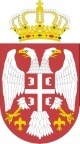 Установа за одрасле и старије"Гвозден Јованчићевић"Фах: 012/337-499Интернет страница: www.velikipopovac.org.rsВелики ПоповацКОНКУРСНA ДОКУМЕНТАЦИЈAЈАВНА НАБАВКА МАЛЕ ВРЕДНОСТИ ДОБРАНАБАВКА ЛЕКОВА ЗА 2017 годину – Партија 1НАБАВКА МЕДИЦИНСКОГ МАТЕРИЈАЛА ЗА 2017 годину – Партија 2 ЈН.БР.2/17Велики Поповац,фебруар  2017. ГодинеНа основу чл. 39. и 61. Закона о јавним набавкама („Сл. гласник РС” бр. 124/2012,14/15 и 68/15 у даљем тексту: Закон), и члана 6. Правилника о обавезним елементима конкурсне документације у поступцима јавних набавки и начину доказивања испуњености услова („Сл. гласник РС” бр. 86/15), Одлуке о покретању поступка јавне набавке мале вредности  број: 111  од  08 .02.2017.г. и Решења о образовању комисије за јавну набавку бр: 111/1 од  08 .02.2017.г.  припремљена је:КОНКУРСНА ДОКУМЕНТАЦИЈАза јавну набавку мале вредности добра - НАБАВКА ЛЕКОВА ЗА 2017 ГОДИНУ – Партија 1НАБАВКА МЕДИЦИНСКОГ МАТЕРИЈАЛА ЗА 2017 ГОДИНУ- Партија 2ЈН бр.2/17Конкурсна документација садржи 55 странa:ЈАВНА НАБАВКА МАЛЕ ВРЕДНОСТИ ДОБРА- НАБАВКА ЛЕКОВА И НАБАВКА МЕДИЦИНСКОГ МАТЕРИЈАЛА                                                                       ЈН.БР.2/17I  ОПШТИ ПОДАЦИ О ЈАВНОЈ НАБАВЦИПредмет јавне набавке:Предмет јавне набавке мале вредности  бр. 2/17, je набавка добара- НАБАВКА ЛЕКОВА ЗА ПОТРЕБЕ КОРИСНИКА ЗА 2017 ГОДИНУ - Партија 1, и НАБАВКА МЕДИЦИНСКОГ МАТЕРИЈАЛА ЗА 2017 ГОДИНУ - Партија 2       Конкурсну документацију саставила комисија у саставу: Дејан Марковић,Славиша Ристић, Александра Стевић, Ивана Глишић, Лолита Јовичић, Мирела Стевић  Рокови:      -      Рок за подношење понуда је до 20.02.2017 године до 10:00 часова.Отварање понуда 20.02.2017 године у 10:15 часова .Јавна набавка је обликована по партијама ( ДВЕ ПАРТИЈЕ ):Партија број 1- Набавка лекова за потребе корисника за 2017 годину, ознака из општег речника набавке 33600000Партија број 2 – Набавка медицинског материјала за 2017 годину , ознака из општег речника набавки  33140000ЈАВНА НАБАВКА МАЛЕ ВРЕДНОСТИ ДОБРА- НАБАВКА ЛЕКОВА И НАБАВКА МЕДИЦИНСКОГ МАТЕРИЈАЛА                                                                           ЈН.БР.2/17II  ВРСТА, ТЕХНИЧКЕ КАРАКТЕРИСТИКЕ, КВАЛИТЕТ, КОЛИЧИНА И ОПИС ДОБАРА, РАДОВА ИЛИ УСЛУГА, НАЧИН СПРОВОЂЕЊА КОНТРОЛЕ И ОБЕЗБЕЂИВАЊА ГАРАНЦИЈЕ КВАЛИТЕТА, РОК ИЗВРШЕЊА ИЛИ ИСПОРУКЕ ДОБАРА, ЕВЕНТУАЛНЕ ДОДАТНЕ УСЛУГЕ И СЛ.Квалитет – Карактеристике, техничке спецификације и квалитет понуђених добара, која се испоручују, морају у свему одговарати назначеним карактеристикама, квалитету и техничким спецификацијама у складу са обавезујућим стандардима,као и прописима за ту врсту робе и производаИспорука предметних добара – је франко магацин  Установе за одрасле и старије „ Гвозден Јованчићевић“ Велики Поповац, као и према терминима и захтевима Наручиоца.Начин спровођења контроле и обезбеђивања гаранције квалитета – добра која су предмет ове набавке морају да садрже сав одговарајући квалитет и испуњавају све потребне стандарде које су наведене у конкурсној документацији ( понуда, модел уговора и др.).Динамика испоруке – је одређена у конкурсној документацији. Понуђач је дужан да прихвати динамику вршења испоруке одређену конкурсном документацијом. Такође,Наручилац има право да благовремено промени динамику  вршења испоруке.                         III ТЕХНИЧКА ДОКУМЕНТАЦИЈА И ПЛАНОВИЈавна набавка добара -намењена је за потребе корисника и Установе у Великом Поповцу и мора задовољити све потребне стандарде , потребан квалитет као и динамику испоруке  у складу са усвојеном понудом и конкурсном документацијом.ЈАВНА НАБАВКА МАЛЕ ВРЕДНОСТИ ДОБРА- НАБАВКА ЛЕКОВА И НАБАВКА МЕДИЦИНСКОГ МАТЕРИЈАЛА                                                                           ЈН.БР.2/17 IV  УСЛОВИ ЗА УЧЕШЋЕ У ПОСТУПКУ ЈАВНЕ НАБАВКЕ ИЗ ЧЛ. 75. И 76. ЗАКОНА И УПУТСТВО КАКО СЕ ДОКАЗУЈЕ ИСПУЊЕНОСТ ТИХ УСЛОВАУСЛОВИ ЗА УЧЕШЋЕ У ПОСТУПКУ ЈАВНЕ НАБАВКЕ ИЗ ЧЛ. 75. И 76. ЗАКОНАПраво на учешће у поступку предметне јавне набавке има понуђач који испуњава обавезне услове за учешће у поступку јавне набавке дефинисане чл. 75. Закона, и то:Да је регистрован код надлежног органа, односно уписан у одговарајући регистар (чл. 75. ст. 1. тач. 1) Закона);Да он и његов законски заступник није осуђиван за неко од кривичних дела као члан организоване криминалне групе, да није осуђиван за кривична дела против привреде, кривична дела против животне средине, кривично дело примања или давања мита, кривично дело преваре (чл. 75. ст. 1. тач. 2) Закона);Да је измирио доспеле порезе, доприносе и друге јавне дажбине у складу са прописима Републике Србије или стране државе када има седиште на њеној територији (чл. 75. ст. 1. тач. 4) Закона);Понуђач је дужан да при састављању понуде изричито наведе да је поштовао обавезе које произлазе из важећих прописа о заштити на раду, запошљавању и условима рада, заштити животне средине, као и да нема забрану обављања делатности која је на снази у време подношења понуде.(чл. 75. ст. 2. Закона).              1.2.Понуђач који учествује у поступку предметне јавне набавке, не мора испунити         додатне услове за учешће у поступку јавне набавке,  дефинисане чл. 76.2.  УПУТСТВО КАКО СЕ ДОКАЗУЈЕ ИСПУЊЕНОСТ УСЛОВАИспуњеност обавезних услова за учешће у поступку предметне јавне набавке, у складу са чл. 77. став 4. Закона, понуђач доказује достављањем Изјаве (  Образац изјаве брoj  1)  којом под пуном материјалном и кривичном одговорношћу потврђује да испуњава услове за учешће у поступку јавне набавке из чл. 75. Закона, дефинисане овом конкурсном документацијом.Изјава мора да буде потписана од стране овлашћеног лица понуђача и оверена печатом.Уколико Изјаву потписује лице које није уписано у регистар као лице овлашћено за заступање, потребно је уз понуду доставити овлашћење за потписивање.Уколико понуду подноси група понуђача, Изјава мора бити потписана од стране овлашћеног лица сваког понуђача из групе понуђача и оверена печатом (Образац изјаве број 3).Уколико понуђач подноси понуду са подизвођачем, понуђач је дужан да достави Изјаву подизвођача (Образац  изјаве број 2) потписану од стране овлашћеног лица подизвођача и оверену печатом.Наручилац може пре доношења одлуке о додели уговора да тражи од понуђача, чија је понуда оцењена као најповољнија, да достави на увид оригинал или оверену копију свих или појединих доказа о испуњености услова.Ако понуђач у остављеном примереном року, који не може бити краћи од 5 дана, не достави на увид оригинал или оверену копију тражених доказа, наручилац ће његову понуду одбити као неприхватљиву.Понуђач није дужан да доставља на увид доказе који су јавно доступни на интернет страницама надлежних органа.Понуђач је дужан да без одлагања писмено обавести наручиоца о било којој промени у вези са испуњеношћу услова из поступка јавне набавке, која наступи до доношења одлуке, односно закључења уговора, односно током важења уговора о јавној набавци и да је документује на прописани начин.ЈАВНА НАБАВКА МАЛЕ ВРЕДНОСТИ ДОБРА- НАБАВКА ЛЕКОВА И НАБАВКА МЕДИЦИНСКОГ МАТЕРИЈАЛА                                                                           ЈН.БР.2/173. ОБРАСЦИ ИЗЈАВЕ О ИСПУЊАВАЊУ УСЛОВА ИЗ ЧЛ. 75. КОЈИ ЧИНЕ САСТАВНИ ДЕО ПОНУДЕ Образац изјаве број 1                                                               ИЗЈАВА ПОНУЂАЧАО ИСПУЊАВАЊУ УСЛОВА ИЗ ЧЛ. 75. ЗАКОНА У ПОСТУПКУ ЈАВНЕНАБАВКЕ МАЛЕ ВРЕДНОСТИУ складу са чланом 77. став  4. Закона, под пуном материјалном и кривичном одговорношћу, као заступник понуђача, дајем следећу                                                                       И З Ј А В УПонуђач _____________________________________________ [навести назив понуђача] у поступку предметне јавне набавке испуњава све услове из чл. 75.  Закона, односно услове дефинисане конкурсном документацијом за предметну јавну набавку, и то:1) Понуђач је регистрован код надлежног органа, односно уписан у одговарајући регистар;2) Понуђач и његов законски заступник нису осуђивани за неко од кривичних дела као члан организоване криминалне групе, да није осуђиван за кривична дела против привреде, кривична дела против животне средине, кривично дело примања или давања мита, кривично дело преваре;3) Понуђач је измирио доспеле порезе, доприносе и друге јавне дажбине у складу са прописимаРепублике Србије (или стране државе када има седиште на њеној територији);4) Понуђач је поштовао обавезе које произлазе из важећих прописа о заштити на раду, запошљавању и условима рада, заштити животне средине и нема забрану обављања делатности која је на снази у време подношења понуде;                                                                                                                          Понуђач:Датум:_____________ 			М.П.			 _____________________ЈАВНА НАБАВКА МАЛЕ ВРЕДНОСТИ ДОБРА- НАБАВКА ЛЕКОВА И НАБАВКА МЕДИЦИНСКОГ МАТЕРИЈАЛА                                                                           ЈН.БР.2/17Образац изјаве број 2ИЗЈАВА ПОДИЗВОЂАЧАО ИСПУЊАВАЊУ УСЛОВА ИЗ ЧЛ. 75. ЗАКОНА У ПОСТУПКУ ЈАВНЕНАБАВКЕ МАЛЕ ВРЕДНОСТИУ складу са чланом 77. став 4. Закона, под пуном материјалном и кривичном одговорношћу, као заступник подизвођача, дајем следећуИ З Ј А В УПодизвођач ____________________________________________ [навести назив подизвођача] у поступку предметне јавне набавке, испуњава све услове из чл. 75. Закона, односно услове дефинисане конкурсном документацијом за предметну јавну набавку, и то:1) Подизвођач је регистрован код надлежног органа, односно уписан у одговарајући регистар;2) Подизвођач и његов законски заступник нису осуђивани за неко од кривичних дела као члан организоване криминалне групе, да није осуђиван за кривична дела против привреде, кривична дела против животне средине, кривично дело примања или давања мита, кривично дело преваре;3) Подизвођач је измирио доспеле порезе, доприносе и друге јавне дажбине у складу са прописима Републике Србије (или стране државе када има седиште на њеној територији).Подизвођач:Датум:_____________			 М.П. 			_____________________Напомена: Образац попуњава и печатом и потписом оверава подизвођач и то само у случају да понуђач наступа са подизвођачем. У случају већег броја подизвођача Образац треба фотокопирати. ЈАВНА НАБАВКА МАЛЕ ВРЕДНОСТИ ДОБРА- НАБАВКА ЛЕКОВА И НАБАВКА МЕДИЦИНСКОГ МАТЕРИЈАЛА                                                                           ЈН.БР.2/17Образац изјаве број  3ИЗЈАВА ПОНУЂАЧА КОЈИ ЈЕ УЧЕСНИК У ЗАЈЕДНИЧКОЈ ПОНУДИО ИСПУЊАВАЊУ УСЛОВА ИЗ ЧЛ. 75. ЗАКОНА У ПОСТУПКУ ЈАВНЕНАБАВКЕ МАЛЕ ВРЕДНОСТИУ складу са чланом 77. став 4. Закона, под пуном материјалном и кривичном одговорношћу, као заступник понуђача, дајем следећуИ З Ј А В УПонуђач _____________________________________________ [навести назив понуђача] у поступку предметне јавне набавке испуњава све услове из чл. 75.  Закона, односно услове дефинисане конкурсном документацијом за предметну јавну набавку, и то:1) Понуђач је регистрован код надлежног органа, односно уписан у одговарајући регистар;2) Понуђач и његов законски заступник нису осуђивани за неко од кривичних дела као члан организоване криминалне групе, да није осуђиван за кривична дела против привреде, кривична дела против животне средине, кривично дело примања или давања мита, кривично дело преваре;3) Понуђач је измирио доспеле порезе, доприносе и друге јавне дажбине у складу са прописимаРепублике Србије (или стране државе када има седиште на њеној територији);4) Понуђач је поштовао обавезе које произлазе из важећих прописа о заштити на раду, запошљавању и условима рада, заштити животне средине и нема забрану обављања делатности која је на снази у време подношења понуде;Понуђач:Датум:_____________ 			М.П. 			_____________________Напомена: Образац попуњава и печатом и потписом оверава сваки учесник у заједничкој понуди и то само у случају да се наступа у заједничкој понуди.У случају већег броја понуђача Образац треба фотокопирати. ЈАВНА НАБАВКА МАЛЕ ВРЕДНОСТИ ДОБРА- НАБАВКА ЛЕКОВА И НАБАВКА МЕДИЦИНСКОГ МАТЕРИЈАЛА                                                                           ЈН.БР.2/17Образац изјаве број 4СПОРАЗУМКАО САСТАВНИ ДЕО ЗАЈЕДНИЧКЕ ПОНУДЕЗакључен дана: _______________Сходно члану 81. Закона о јавним набавкама („Сл. гласник РС“, бр.124/12), понуђачи из групе понуђача који подносе заједничку понуду за предметну јавну набавку, која се спроводи у поступку јавне набавке мале вредности су се споразумели:да је члан групе који ће бити носилац посла, односно који ће поднети понуду и који ће заступати групу понуђача пред наручиоцем: ______________________________________2. да је понуђач који ће у име групе понуђача потписати уговор: _____________________   _____________________________________________________________________________3. да је понуђач који ће у име групе понудити средство обезбеђења: _______________________________________________________________________________________________4. да је понуђач који ће издати рачун:____________________________________________5. да је рачун на који ће бити извршено плаћање:________________________________________________________________6. о обавезама сваког од понуђача из групе понуђача за извршење уговора: ____________ _____________________________________________________________________________                                                                                потписи и печати понуђача из групе понуђачакоји подносе заједничку понуду1.____________________________________2.____________________________________3.____________________________________4.___________________________________ЈАВНА НАБАВКА МАЛЕ ВРЕДНОСТИ ДОБРА- НАБАВКА ЛЕКОВА И НАБАВКА МЕДИЦИНСКОГ МАТЕРИЈАЛА                                                                           ЈН.БР.2/17V  КРИТЕРИЈУМИ ЗА ДОДЕЛУ УГОВОРАЕЛЕМЕНТИ КРИТЕРИЈУМА НА ОСНОВУ КОЈИХ ЋЕ НАРУЧИЛАЦ ИЗВРШИТИ ДОДЕЛУ УГОВОРА Избор најповољније понуде за Партију 1 и Партију 2 ће се извршити применом критеријума „Економски најповољнија понуда“Најнижа понуђена цена .................. 60 пондераРок плаћања...................................... 30 пондераРок испоруке..................................... 10 пондераРачунање пондера ће се извршити на основу формуле: Најнижа понуђена цена, подељена са сваком другом ценом, пута 60 пондера ( нпр. 1000 дин.(-најнижа цена) : 1300дин.(-нека друга цена) = 0.76 x 60 пондера = 46.15 пондера ( најнижа понуђена цена садржи 60 пондера )).Исти принцип рачунања је и за рок плаћања и за рок испоруке.ЕЛЕМЕНТИ ЗА СКЛАПАЊЕ УГОВОРА Најнижа понуђена ценаРок плаћањаРок испорукеМаксимални рок плаћања не може бити већи од 45 дана.ЈАВНА НАБАВКА МАЛЕ ВРЕДНОСТИ ДОБРА- НАБАВКА ЛЕКОВА И НАБАВКА МЕДИЦИНСКОГ МАТЕРИЈАЛА                                                                           ЈН.БР.2/17VI  ОБРАСЦИ КОЈИ ЧИНЕ САСТАВНИ ДЕО ПОНУДЕОбразац 1-ОБРАЗАЦ  ПОНУДЕПонуда број ________,од______2017.г., за јавну набавку добра– НАБАВКА ЛЕКОВА И НАБАВКА МЕДИЦИНСКОГ МАТЕРИЈАЛА - ЈН број 2/17, за потребе Установе за одрасле и старије „ Гвозден Јованчићевић“ Велики Поповац. Партија бр.______________________________ ( навести број партије )1)ОПШТИ ПОДАЦИ О ПОНУЂАЧУ2) ПОНУДУ ПОДНОСИ: Напомена: заокружити начин подношења понуде и уписати податке о подизвођачу, уколико се понуда подноси са подизвођачем, односно податке о свим учесницима заједничке понуде, уколико понуду подноси група понуђача.3) ПОДАЦИ О ПОДИЗВОЂАЧУ Напомена: Табелу „Подаци о подизвођачу“ попуњавају само они понуђачи који подносе  понуду са подизвођачем, а уколико има већи број подизвођача од места предвиђених у табели, потребно је да се наведени образац копира у довољном броју примерака, да се попуни и достави за сваког подизвођача.4) ПОДАЦИ О УЧЕСНИКУ  У ЗАЈЕДНИЧКОЈ ПОНУДИНапомена: Табелу „Подаци о учеснику у заједничкој понуди“ попуњавају само они понуђачи који подносе заједничку понуду, а уколико има већи број учесника у заједничкој понуди од места предвиђених у табели, потребно је да се наведени образац копира у довољном броју примерака, да се попуни и достави за сваког понуђача који је учесник у заједничкој понуди.5) ОПИС ПРЕДМЕТА НАБАВКЕ .................................................................................................. [навести предмет јавне набавке и број партије]   Датум 					              Понуђач     М.П. _____________________________			________________________________Напомене: Образац понуде понуђач мора да попуни, овери печатом и потпише, чиме потврђује да су тачни подаци који су у обрасцу понуде наведени. Уколико понуђачи подносе заједничку понуду, група понуђача може да се определи да образац понуде потписују и печатом оверавају сви понуђачи из групе понуђача или група понуђача може да одреди једног понуђача из групе који ће попунити, потписати и печатом оверити образац понуде.Уколико је предмет јавне набавке обликован у више партија, понуђачи ће попуњавати образац понуде за сваку партију посебноПонуда бр. __________од ____________  Набавка лекова и набавка медицинског материјала, БР. 2/17	( Партија број ______), навести број партије и попунити понуду за наведену партију.	ПОНУДА		Рок плаћања _______ дана по испостављању исправно попуњене фактуре из претходног месеца (Максимални рок плаћања не може бити већи од 45 дана )Рок важења понуде је ________ дана (минимум 30 дана).Рок испоруке је _________ дана.У поступку јавне набавке наступам: А) самостално Б) подносим заједничку понуду са следећим члановима групе:  ______________________________________________________ Ц) са подизвођачем:  _____________________________________________________ (заокружити начин на који се подноси понуда) Напомена: уколико понуду подноси група понуђача образац понуде попуњава, потписује и оверава печатом овлашћени представник групе понуђача, односно уколико нема овлашћеног представника сваки понуђач из Групе понуђача потписује и оверава печатом образац понуде. ЈАВНА НАБАВКА МАЛЕ ВРЕДНОСТИ ДОБРА- НАБАВКА ЛЕКОВА И НАБАВКА МЕДИЦИНСКОГ МАТЕРИЈАЛА                                                                           ЈН.БР.2/17(ОБРАЗАЦ 2)ПАРТИЈА  БР.1 - Набавка лекова за потребе корисника УстновеОБРАЗАЦ СТРУКТУРЕ ЦЕНЕ СА УПУТСТВОМ КАКО ДА СЕ ПОПУНИУпутство за попуњавање обрасца структуре цене: Понуђач треба да попуни образац структуре цене на следећи начин:у колону 3. уписати колико износи јединична цена без ПДВ-а, за сваки тражени предмет јавне набавке;у колону 4. уписати колико износи јединична цена са ПДВ-ом, за сваки тражени предмет јавне набавке;у колону 5. уписати укупна цена без ПДВ-а за сваки тражени предмет јавне набавке и то тако што ће помножити јединичну цену без ПДВ-а (наведену у колони 3.) са траженим количинама (које су наведене у колони 2.); На крају уписати укупну цену предмета набавке без ПДВ-а.у колону 6. уписати колико износи укупна цена са ПДВ-ом за сваки тражени предмет јавне набавке и то тако што ће помножити јединичну цену са ПДВ-ом (наведену у колони 4.) са траженим количинама (које су наведене у колони 2.); На крају уписати укупну цену предмета набавке са ПДВ-ом.ЈАВНА НАБАВКА МАЛЕ ВРЕДНОСТИ ДОБРА- НАБАВКА ЛЕКОВА И НАБАВКА МЕДИЦИНСКОГ МАТЕРИЈАЛА                                                                           ЈН.БР.2/17(ОБРАЗАЦ 2)ПАРТИЈА  БР.2 - Набавка медицинског материјала за потребе корисника и Установе за 2017 годину.ОБРАЗАЦ СТРУКТУРЕ ЦЕНЕ СА УПУТСТВОМ КАКО ДА СЕ ПОПУНИУпутство за попуњавање обрасца структуре цене: Понуђач треба да попуни образац структуре цене на следећи начин:у колону 3. уписати колико износи јединична цена без ПДВ-а, за сваки тражени предмет јавне набавке;у колону 4. уписати колико износи јединична цена са ПДВ-ом, за сваки тражени предмет јавне набавке;у колону 5. уписати укупна цена без ПДВ-а за сваки тражени предмет јавне набавке и то тако што ће помножити јединичну цену без ПДВ-а (наведену у колони 3.) са траженим количинама (које су наведене у колони 2.); На крају уписати укупну цену предмета набавке без ПДВ-а.у колону 6. уписати колико износи укупна цена са ПДВ-ом за сваки тражени предмет јавне набавке и то тако што ће помножити јединичну цену са ПДВ-ом (наведену у колони 4.) са траженим количинама (које су наведене у колони 2.); На крају уписати укупну цену предмета набавке са ПДВ-ом.ЈАВНА НАБАВКА МАЛЕ ВРЕДНОСТИ ДОБРА- НАБАВКА ЛЕКОВА И НАБАВКА МЕДИЦИНСКОГ МАТЕРИЈАЛА                                                                           ЈН.БР.2/17Образац 3-ОБРАЗАЦ ТРОШКОВА ПРИПРЕМЕ ПОНУДЕУ складу са чланом 88. став 1. Закона, понуђач ____________________________ [навести назив понуђача], доставља укупан износ и структуру трошкова припремања понуде, како следи у табели:Трошкове припреме и подношења понуде сноси искључиво понуђач и не може тражити од наручиоца накнаду трошкова.Ако је поступак јавне набавке обустављен из разлога који су на страни наручиоца, наручилац је дужан да понуђачу надокнади трошкове израде узорка или модела, ако су израђени у складу са техничким спецификацијама наручиоца и трошкове прибављања средства обезбеђења, под условом да је понуђач тражио накнаду тих трошкова у својој понуди.Напомена: достављање овог обрасца није обавезно.ЈАВНА НАБАВКА МАЛЕ ВРЕДНОСТИ ДОБРА- НАБАВКА ЛЕКОВА И НАБАВКА МЕДИЦИНСКОГ МАТЕРИЈАЛА                                                                           ЈН.БР.2/17Образац 4 -ОБРАЗАЦ ИЗЈАВЕ О НЕЗАВИСНОЈ ПОНУДИУ складу са чланом 26. Закона, ________________________________________,                                                                             (Назив понуђача)даје: ИЗЈАВУ О НЕЗАВИСНОЈ ПОНУДИ		 Под пуном материјалном и кривичном одговорношћу потврђујем да сам понуду у поступку јавне набавке добара – ________________________________________________________ ( навести предмет јавне набавке и број партије ) ЈН бр.2/17 , поднео независно, без договора са другим понуђачима или заинтересованим лицима.Напомена: у случају постојања основане сумње у истинитост изјаве о независној понуди, наручулац ће одмах обавестити организацију надлежну за заштиту конкуренције. Организација надлежна за заштиту конкуренције, може понуђачу, односно заинтересованом лицу изрећи меру забране учешћа у поступку јавне набавке ако утврди да је понуђач, односно заинтересовано лице повредило конкуренцију у поступку јавне набавке у смислу закона којим се уређује заштита конкуренције. Уколико понуду подноси група понуђача, Изјава мора бити потписана од стране овлашћеног лица сваког понуђача из групе понуђача и оверена печатом.ЈАВНА НАБАВКА МАЛЕ ВРЕДНОСТИ ДОБРА- НАБАВКА ЛЕКОВА И НАБАВКА МЕДИЦИНСКОГ МАТЕРИЈАЛА                                                                           ЈН.БР.2/17Образац 5 -ОБРАЗАЦ ИЗЈАВЕ О ПОШТОВАЊУ ОБАВЕЗА ИЗ ЧЛАНА 75.СТ.2.ЗАКОНА, КАО И О НЕПОСТОЈАЊУ ЗАБРАНЕ ОБАВЉАЊА ДЕЛАТНОСТИ  У вези члана 75. став 2. Закона о јавним набавкама, као заступник понуђача дајем следећу ИЗЈАВУПонуђач:____________________________________, из_______________________, у поступку јавне набавке добра – Набавка лекова и набавка медицинског материјала ( Партија бр. ______), ЈН број 2/17 поштовао је обавезе које произлазе из важећих прописа о заштити на раду, запошљавању и условима рада, заштити животне средине и нема забрану обављања делатности која је на снази у време подношења понуде.          Датум 		                 Понуђач________________                                   М.П.                                            __________________Напомена: Уколико понуду подноси група понуђача, Изјава мора бити потписана од стране овлашћеног лица сваког понуђача из групе понуђача и оверена печатом.ЈАВНА НАБАВКА МАЛЕ ВРЕДНОСТИ ДОБРА- НАБАВКА ЛЕКОВА И НАБАВКА МЕДИЦИНСКОГ МАТЕРИЈАЛА                                                                           ЈН.БР.2/17                                                                           У Г О В О Ро набавци лекова   МоделУговорне стране:1.Установа за одрасле и старије „Гвозден Јованчићевић“ Велики Поповац, пиб 101592013, матични број 07200129, шифра делатности 87,90, кога заступа, директор Јевремовић Драган (у даљем тексту: наручилац), с једне стране2. ______________________________________________________________________    ______________________________________________________________________    ( у даљем тексту: испоручилац), с друге стране.ПРЕДМЕТ УГОВОРА:  Набавка лекова   за 2017.г.Члан 1.    Уговорне стране су сагласне да испоручилац снабдева лековима  наручиоца, који се купују тј. нису на позитивној листи, као и лекове са учешћем у цени коштања, а за потребе корисника који се налазе на смештају код наручиоца.Члан 2.Испоручилац се обавезује, да на основу требовања наручиоца, испоручује лекове  у свему описаних и наведених у понуди наручиоца.Понуда наручиоца представља саставни део овог уговора.Члан.3.Испоручилац се обавезује да испоруку лекова изврши најкасније у року од ________дана, од дана требовања наручиоца.Чл.ан.4.Наручилац се обавезује да плаћање за преузете лекове  изврши у року од ________дана, од дана пријема.Члан.5.Укупна вредност лекова  износи ____________________ дин.без обрачунатог ПДВ-е, односно _____________________динара са обрачунатим ПДВ-ом.Члан.6.Испоручилац се обавезује, да ће уважити чињеницу, у случају да наручилац нема потребе набавке свих предвиђених лекова у понуди, по врсти и количини, и да неће испостављати никакве захтеве тим поводом.                                                                                      Члан 7.    Испоручена роба мора задовољити све прописане услове квалитета и исправности производа и мора бити упакована у одговарајућу амбалажу, на начин како је то предвиђено Законом о здравственој исправности животних намирница и предмета опште употребе и одговарајућим правилницима који произилазе из наведеног закона.    Сваку испоруку робе мора пратити потврда о здравственој исправности, као и друга одговарајућа прописана документација од стране овлашћених институција.    Наручилац задржава право додатне провере квалитета и исправности производа из предмета Уговора код овлашћених институција, а о резултатима провере обавештава испоручиоца.                                                                                       Члан 8.    Испоручену робу квалитативно и квантитативно у име наручиоца преузима овлашћени радник.    Сви евентуални приговори на квалитет, количину и сл. одмах се констатују записником о примопредаји, док се роба која не одговара уговореној не преузима.Члан 9.Продавац је дужан да се строго придржава договорених цена.Уговорне стране су сагласне да уколико доће до увећања произвођачких цена, сировина или репроматеријала, продавац може највише до процента увећања тих цена, купцу поднети захтев за усаглашавањем уговорених цена.У наведеном случају, продавац купцу доставља писмени захтев за усаглашавањем уговорених цена.Усаглашавање цена ће се реализовати само уз сагласност купца.У случају умањења произвођачких цена, продавац је у обавези да поступи на исти начин као и приликом повећања цена.Усаглашавање цена се може спровести само за неиспоручену робу.Усаглашавање цена , из предходног члана, не сматра се изменом уговорених обавеза.                                                                                        Чл.10Испоручену робу квалитативно и  квантитативно у име наручиоца преузима овлашћени радник.Сви евентуални приговори  на квалитет,  количину и сл. одмах се констатују записником о примопредаји, док се роба која не одговара уговореној не преузима.Члан.11. Уколико испоручилац није у могућности да испоштује уговорени квалитет, месечну количину и динамику испоруке, наручилац може раскинути Уговор на штету  испоручиоца, отказни рок за раскид уговора износи 30 дана.                                                                                     Члан 12. За све што није регулисано овим Уговором примењује се Закон о облигационим односима.  Члан 13.Због евентуалних непоштовања, одредби овог уговора, свака страна може покренути спор пред   надлежним судом.Члан 14.Уговор се закључује на временски период од 12 месеци, почев од дана потписивања.Члан 15.   Овај Уговор је сачињен у 4 /четри/ истоветних примерака, по 2 /два/ за сваку уговорну старну.ЗА ИСПОРУЧИОЦА:                                                                                         ЗА НАРУЧИОЦА:________________                                                                                  ____________________                                                                                                                Драган Јевремовић ,Дип.прав.У Г О В О Ро набавци медецинског материјала МоделУговорне стране:1.Установа за одрасле и старије „Гвозден Јованчићевић“ Велики Поповац, пиб 101592013, матични број 07200129, шифра делатности 87,90, кога заступа  директор Јевремовић Драган (у даљем тексту: наручилац), с једне стране2. ______________________________________________________________________    ______________________________________________________________________    ( у даљем тексту: испоручилац), с друге стране.ПРЕДМЕТ УГОВОРА:  испорука медецинског материјала    за 2017.г.Члан 1.    Уговорне стране су сагласне да испоручилац врши испоруку медецинског материјала   наручиоцу у складу са понудом  понуђача, која чини саставни део овог уговора.Члан 2.Испоручилац се обавезује, да на основу требовања наручиоца, испоручује медецински материјал .Члан.3.Испоручилац се обавезује да испоруку  медецинског материјала   изврши најкасније у року од ________дана, од дана требовања наручиоца.Чл.ан.4.Наручилац се обавезује да плаћање за преузети медесински материја    изврши у року од ________дана, од дана пријема.Члан.5.Укупна вредност медецинског материјала    износи ____________________ дин.без обрачунатог ПДВ-е, односно _____________________динара са обрачунатим ПДВ-ом.Члан.6.Испоручилац се обавезује, да ће уважити чињеницу, у случају да наручилац нема потребе набавке свог медецинског материјала   у понуди, по врсти и количини, и да неће испостављати никакве захтеве тим поводом.Члан 7.    Испоручена роба мора задовољити све прописане услове квалитета и исправности производа и мора бити упакована у одговарајућу амбалажу, на начин како је то предвиђено Законом о здравственој исправности животних намирница и предмета опште употребе и одговарајућим правилницима који произилазе из наведеног закона.    Сваку испоруку робе мора пратити потврда о здравственој исправности, као и друга одговарајућа прописана документација од стране овлашћених институција.    Наручилац задржава право додатне провере квалитета и исправности производа из предмета Уговора код овлашћених институција, а о резултатима провере обавештава испоручиоца.Члан 8.    Испоручену робу квалитативно и квантитативно у име наручиоца преузима овлашћени радник.    Сви евентуални приговори на квалитет, количину и сл. одмах се констатују записником о примопредаји, док се роба која не одговара уговореној не преузима.Члан 9.Продавац је дужан да се строго придржава договорених цена.Уговорне стране су сагласне да уколико доће до увећања произвођачких цена, сировина или репроматеријала, продавац може највише до процента увећања тих цена, купцу поднети захтев за усaглашавањем уговорених цена.У наведеном случају, продавац купцу доставља писмени захтев за усаглашавањем уговорених цена.Усаглашавање цена ће се реализовати само уз сагласност купца.У случају умањења произвођачких цена, продавац је у обавези да поступи на исти начин као и приликом повећања цена.Усаглашавање цена се може спровести само за неиспоручену робу.Усаглашавање уговорених цена из предходног члана, не сматра се изменом уговорених обавеза.Чл.10Испоручену робу квалитативно и  квантитативно у име наручиоца преузима овлашћени радник.Сви евентуални приговори  на квалитет,  количину и сл. одмах се констатују записником о примопредаји, док се роба која не одговара уговореној не преузима.Члан.11.    Уколико испоручилац није у могућности да испоштује уговорени квалитет, месечну количину и динамику испоруке, наручилац може раскинути Уговор на штету  испоручиоца, отказни рок за раскид уговора износи 30 дана.Члан 12.   За све што није регулисано овим Уговором примењује се Закон о облигационим односима.  Члан 13.    Због евентуалних непоштовања, одредби овог уговора, свака страна може покренути спор пред надлежним судом.Члан 14.Уговор се закључује на временски период од 12 месеци почев од дана потписивања.Члан 15.   Овај Уговор је сачињен у 4 /четри/ истоветних примерака, по 2 /два/ за сваку уговорну старну.      ЗА ИСПОРУЧИОЦА:                                                                                         ЗА НАРУЧИОЦА  ___________________                                                                             _________________________                                                                                                                     Драган Јевремовић ,Дип.прав.VIII УПУТСТВО ПОНУЂАЧИМА КАКО ДА САЧИНЕ ПОНУДУ1. ПОДАЦИ О ЈЕЗИКУ НА КОЈЕМ ПОНУДА МОРА ДА БУДЕ САСТАВЉЕНАПонуђач подноси понуду на српском језику.2.НАЧИН НА КОЈИ ПОНУДА МОРА ДА БУДЕ САЧИЊЕНА И ПОДНЕТА Понуђач мора испуњавати све услове за учешће у поступку јавне набавке одређене ЗЈН, а понуду у целини припрема и подноси у складу са конкурсном документацијом и позивом. У супротном, понуда се одбија.Обавезну садржину понуде чине сви докази (прилози) тражени конкурсном документацијом као и попуњени, потписани и оверени сви обрасци из конкурсне документације.Понуђач је дужан да, на начин дефинисан конкурсном документацијом, попуни, овери печатом и потпише све обрасце из конкурсне документације. Обрасце Понуђач мора попунити читко, односно дужан је уписати податке у за њих предвиђена празна поља или заокружити већ дате елементе у обрасцима, тако да обрасци буду у потпуности попуњени, а садржај јасан и недвосмилен.. Попуњени обрасци  морају да садрже: датум давања понуде, потпис одговорног лица понуђача и печат понуђача. У противном ће понуда бити одбијена као неприхватљива. Понуђач понуду подноси непосредно или путем поште у затвореној коверти или кутији, затворену на начин да се приликом отварања понуда може са сигурношћу утврдити да се први пут отвара.На полеђини коверте или на кутији навести назив, адресу понуђача, лице за контакт и телефон.У случају да понуду подноси група понуђача, на коверти је потребно назначити да се ради о групи понуђача и навести називе и адресу свих учесника у заједничкој понуди.Понуду доставити на адресу: Установа за одрасле и старије „ Гвозден Јованчићевић „ Велики Поповац 12300 Петровац на Млави, са назнаком: ,,Понуда за јавну набавку добра – Набавка лекова за 2017 годину( Партија бр.1 ) – Набавка медицинског материјала за 2017 годину ( Партија бр.2) ,ЈН.бр. 2/17 - НЕ ОТВАРАТИ”. Понуда се сматра благовременом уколико је примљена од стране наручиоца  најкасније последњег дана наведеног рока  до 10:00 часова, односно 20.02.2017. године до 10:00 часова.Понуда коју наручилац није примио у року одређеном за подношење понуда, односно која је примљена по истеку дана и сата до којег се могу понуде подносити, сматраће се неблаговременом.Jaвно отварање понуда обавиће се дана 20. 02.2016 .године у10:15 часова.3. ПАРТИЈЕПредметна јавна набавка је обликована у две партије .4. ПОНУДА СА ВАРИЈАНТАМАПодношење понуде са варијантама није дозвољено.5. НАЧИН ИЗМЕНЕ, ДОПУНЕ И ОПОЗИВА ПОНУДЕУ року за подношење понуде понуђач може да измени, допуни или опозове своју понуду на начин који је одређен за подношење понуде.Понуђач је дужан да јасно назначи који део понуде мења односно која документа накнадно доставља.Измену, допуну или опозив понуде треба доставити на адресу: Установа за одрасле и старије „ Гвозден Јованчићевић“ велики Поповац, 12300 Петровац на Млави,–са назнаком:„Измена понуде за јавну набавку  -добра – Набавка лекова за 2017 годину( Партија бр.1 ) – Набавка медицинског материјала за 2017 годину ( Партија бр.2) ,ЈН.бр. 2/17 - НЕ ОТВАРАТИ”. или„Допуна понуде за јавну набавку –добра –  Набавка лекова за 2017 годину( Партија бр.1 ) – Набавка медицинског материјала за 2017 годину ( Партија бр.2) ,ЈН.бр. 2/17 - НЕ ОТВАРАТИ”. или „Опозив понуде за јавну набавку- -добра -Набавка лекова за 2017 годину( Партија бр.1 ) – Набавка медицинског материјала за 2017 годину ( Партија бр.2) ,ЈН.бр. 2/17 - НЕ ОТВАРАТИ”. или „Измена и допуна понуде за јавну набавку –добра – Набавка лекова за 2017 годину( Партија бр.1 ) – Набавка медицинског материјала за 2017 годину ( Партија бр.2) ,ЈН.бр. 2/17 - НЕ ОТВАРАТИ”.     На полеђини коверте или на кутији навести назив и адресу понуђача. У случају да понуду подноси група понуђача, на коверти  је потребно назначити да се ради о групи понуђача и навести називе и адресу свих учесника у заједничкој понуди.По истеку рока за подношење понуда понуђач не може да повуче нити да мења своју понуду.6. УЧЕСТВОВАЊЕ У ЗАЈЕДНИЧКОЈ ПОНУДИ ИЛИ КАО ПОДИЗВОЂАЧПонуђач може да поднесе само једну понуду .Понуђач који је самостално поднео понуду не може истовремено да учествује у заједничкој понуди или као подизвођач, нити исто лице може учествовати у више заједничких понуда.У Обрасцу понуде понуђач наводи на који начин подноси понуду, односно да ли подноси понуду самостално, или као заједничку понуду, или подноси понуду са подизвођачем.7. ПОНУДА СА ПОДИЗВОЂАЧЕМУколико понуђач подноси понуду са подизвођачем дужан је да у Обрасцу понуде наведе да понуду подноси са подизвођачем, проценат укупне вредности набавке који ће поверити подизвођачу, а који не може бити већи од 50%, као и део предмета набавке који ће извршити преко подизвођача.Понуђач у Образцу понуде наводи назив и седиште подизвођача, уколико ће делимично извршење услуге поверити подизвођачу.Уколико уговор о јавној набавци буде закључен између наручиоца и понуђача који подноси понуду са подизвођачем, тај подизвођач ће бити наведен и у уговору о јавној набавци.Понуђач је дужан да за подизвођаче достави доказе о испуњености услова који су наведени у Обрасцу изјаве број 2 конкурсне документације, у складу са упутством како се доказује испуњеност услова.Понуђач у потпуности одговара наручиоцу за извршење обавеза из поступка  јавне набавке, односно извршење уговорних обавеза, без обзира на број подизвођача.Понуђач је дужан да наручиоцу, на његов захтев, омогући приступ код подизвођача, ради утврђивања испуњености тражених услова.8. ЗАЈЕДНИЧКА ПОНУДАПонуду може поднети група понуђача.Уколико понуду подноси група понуђача, саставни део заједничке понуде мора бити споразум којим се понуђачи из групе међусобно и према наручиоцу обавезују на извршење јавне набавке (Образац изјаве број 4).Група понуђача је дужна да достави све доказе о испуњености услова који су наведени у Обрасцу изјаве број 3 конкурсне документације, у складу са упутством како се доказује испуњеност услова. Понуђачи из групе понуђача одговарају неограничено солидарно према наручиоцу.Задруга може поднети понуду самостално, у своје име, а за рачун задругара или заједничку понуду у име задругара.Ако задруга подноси понуду у своје име за обавезе из поступка јавне набавке и уговора о јавној набавци одговара задруга и задругари у складу са законом.Ако задруга подноси заједничку понуду у име задругара за обавезе из поступка јавне набавке и уговора о јавној набавци неограничено солидарно одговарају задругари.9. НАЧИН И УСЛОВИ ПЛАЋАЊА, ГАРАНТНИ РОК, КАО И ДРУГЕ ОКОЛНОСТИ ОД КОЈИХ ЗАВИСИ  ПРИХВАТЉИВОСТ ПОНУДЕ.9.1. Захтеви у погледу начина, рока и услова плаћања.Плаћање се врши на рачун понуђача по испостављеном рачуну у року не већем од  45 календарских дана. Плаћање се врши на основу уредно примљене  фактуре-документа који испоставља понуђач .Авансно плаћање НИЈЕ  дозвољено.9.2. Захтев у погледу рока важења понудеРок важења понуде не може бити краћи од 30 дана од дана отварања понуда.У случају истека рока важења понуде, наручилац је дужан да у писаном облику затражи од понуђача продужење рока важења понуде.Понуђач који прихвати захтев за продужење рока важења понуде на може мењати понуду.Уколико понуђач понуди краћи рок важења понуде, понудa ће бити одбијена као неприхватљива.У случају истека рока важења понуде, наручилац је дужан да у писаном облику затражи од понуђача продужење рока важења понуде.Понуђач који прихвати захтев за продужење рока важења понуде на може мењати понуду.10. ВАЛУТА И НАЧИН НА КОЈИ МОРА ДА БУДЕ НАВЕДЕНА И ИЗРАЖЕНА ЦЕНА У ПОНУДИЦена мора бити исказана у динарима, са и без ПДВ-а, с тим да ће се за оцену понуде узимати у обзир укупна вредност из Образца структуре цене без ПДВ-а.Ако је у понуди исказана неуобичајено ниска цена, наручилац ће поступити у складу са чланом 92. Закона.11. ПОДАЦИ О ДРЖАВНОМ ОРГАНУ ИЛИ ОРГАНИЗАЦИЈИ, ОДНОСНО ОРГАНУ ИЛИ СЛУЖБИ ТЕРИТОРИЈАЛНЕ АУТОНОМИЈЕ  ИЛИ ЛОКАЛНЕ САМОУПРАВЕ ГДЕ СЕ МОГУ БЛАГОВРЕМЕНО ДОБИТИ ИСПРАВНИ ПОДАЦИ О ПОРЕСКИМ ОБАВЕЗАМА, ЗАШТИТИ ЖИВОТНЕ СРЕДИНЕ, ЗАШТИТИ ПРИ ЗАПОШЉАВАЊУ, УСЛОВИМА РАДА И СЛ., А КОЈИ СУ ВЕЗАНИ ЗА ИЗВРШЕЊЕ УГОВОРА О ЈАВНОЈ НАБАВЦИ Подаци о пореским обавезама се могу добити у Пореској управи, Министарства финансија и привреде.Подаци о заштити животне средине се могу добити у Агенцији за заштиту животне средине и у Министарству енергетике, развоја и заштите животне средине.Подаци о заштити при запошљавању и условима рада се могу добити у Министарству рада, запошљавања и социјалне политике.12. ЗАШТИТА ПОВЕРЉИВОСТИ ПОДАТАКА КОЈЕ НАРУЧИЛАЦ СТАВЉА ПОНУЂАЧИМА НА РАСПОЛАГАЊЕ, УКЉУЧУЈУЋИ И ЊИХОВЕ ПОДИЗВОЂАЧЕПредметна набавка не садржи поверљиве информације које наручилац ставља на располагање.13. ДОДАТНЕ ИНФОРМАЦИЈЕ ИЛИ ПОЈАШЊЕЊА У ВЕЗИ СА ПРИПРЕМАЊЕМ ПОНУДЕЗаинтересовано лице може, у писаном облику тражити од наручиоца додатне информације или појашњења у вези са припремањем понуде, при чему може да укаже наручиоцу и на евентуалне уочене недостатке и неправилности у конкурсној документацији, најкасније 5 (пет) дана пре истека рока за подношење понуде.Наручилац је дужан да у року  од 3 (три) дана од дана пријема захтева за додатним информацијама или појашњењима конкурсне документације, одговор објави на Порталу и на својој интернет страници.Додатне информације или појашњења упућују се са напоменом „Захтев за додатним информацијама или појашњењима конкурсне документације за ЈН бр.2/17- ДОБРА – Набавка лекова за 2017 годину( Партија бр.1 ) – Набавка медицинског материјала за 2017 годину ( Партија бр.2) ,ЈН.бр. 2/17 - НЕ ОТВАРАТИ”.Ако наручилац измени или допуни конкурсну документацију 8 или мање дана пре истека рока за подношење понуда, дужан је да продужи рок за подношење понуда и објави Обавештење о продужењу рока за подношење понуда.По истеку рока предвиђеног за подношење понуда наручилац не може да мења нити да допуњује конкурсну документацију.Тражење додатних информација или појашњења у вези са припремањем понуде телефоном није дозвољено. Комуникација у поступку јавне набавке врши се искључиво на начин одређен чланом 20. Закона.14. ДОДАТНА ОБЈАШЊЕЊА ОД ПОНУЂАЧА ПОСЛЕ ОТВАРАЊА ПОНУДА И КОНТРОЛА КОД ПОНУЂАЧА ОДНОСНО ЊЕГОВОГ ПОДИЗВОЂАЧАПосле отварања понуда наручилац може приликом стручне оцене понуда да у писаном облику захтева од понуђача додатна објашњења која ће му помоћи при прегледу, вредновању и упоређивању понуда, а може да врши контролу(увид) код понуђача, односно његовог подизвођача (члан 93. Закона).Уколико наручилац оцени да су потребна додатна објашњења или је потребно извршити контролу (увид) код понуђача,односно његовог подизвођача, наручилац ће понуђачу оставити примерени рок да поступи по позиву наручиоца,односно да омогући наручиоцу контролу (увид) код понуђача, као и код његовог подизвођача.Наручилац може уз сагласност понуђача да изврши исправке рачунских грешака уочених приликом разматрања понуде по окончаном поступку отварања.У случају разлике између јединичне и укупне цене, меродавна је јединична цена.Ако се понуђач не сагласи са исправком рачунских грешака, наручилац ће његову понуду одбити као неприхватљиву.15. ДОДАТНО ОБЕЗБЕЂЕЊЕ ИСПУЊЕЊА УГОВОРНИХ ОБАВЕЗА ПОНУЂАЧА  КОЈИ СЕ НАЛАЗЕ НА СПИСКУ НЕГАТИВНИХ РЕФЕРЕНЦИНаручилац може одбити  понуду понуђача уколико поседује доказ да је понуђач у претходне три године пре објављивања позива за подношење понуда поступао супротно забрани из члана 23. и  25.ЗЈН , учинио повреду конкуренције и доставио неистините податке у понуди или без оправеданих разлога одбио да закључи уговор о јавној набавци, након што му је уговор додељен.  Наручилац може одбити  понуду понуђача уколико поседује доказ да понуђач у претходне три године пре објављивања позива за подношење понуда није испуњавао своје обавезе по раније закљученим уговорима о јавним  набавкама који су се односили на исти предмет набавке.16. ПОШТОВАЊЕ ОБАВЕЗА КОЈЕ ПРОИЗИЛАЗЕ ИЗ ВАЖЕЋИХ ПРОПИСА Понуђач је дужан да у оквиру своје понуде достави изјаву дату под кривичном и материјалном одговорношћу да је поштовао све обавезе које произилазе из важећих прописа о заштити на раду, запошљавању и условима рада, заштити животне средине, као и да нема забрану обављања делатности која је на снази у време подношења понуде ( Образац 5).17. КОРИШЋЕЊЕ ПАТЕНТА И ОДГОВОРНОСТ ЗА ПОВРЕДУ ЗАШТИЋЕНИХ ПРАВА ИНТЕЛЕКТУАЛНЕ СВОЈИНЕ ТРЕЋИХ ЛИЦАНакнаду за коришћење патената, као и одговорност за повреду заштићених права интелектуалне својине трећих лица сноси понуђач.18. НАЧИН И РОК ЗА ПОДНОШЕЊЕ ЗАХТЕВА ЗА ЗАШТИТУ ПРАВА ПОНУЂАЧАЗахтев за заштиту права може да поднесе понуђач, подносилац пријаве, кандидат ,односно заинтересовано лице,  који имају интерес за доделу уговора, односно оквирног споразума у конкретном поступку јавне набавке и који је претрпео или би могао да претрпи штету због поступања наручиоца противно одредбама ЗЈН .Захтев за заштиту права подноси се наручиоцу,  а копија се истовремено доставља  Републичкој комисији. Захтев за заштиту права се може поднети у току целог поступка јавне набавке, против сваке радње наручиоца, осим уколико Законом није другачије одређено. Захтев за заштиту права којим се оспорава врста поступка, садржина позива за подношење понуда или конкурсне документције сматраће се благовременим ако је примљен од стране наручиоца најкасније 3 (три) дана пре истека рока за подношење понуда, без обзира на начин достављања и уколико је подносилац захтева у складу са чланом 63.став 2. ЗЈН указао наручиоцу на евентуалне недостатке и неправилности, а наручилац исте није отклонио.После доношења одлуке о додели уговора рок за подношење захтева за заштиту права је 5 (пет) дана од дана објављивања одлуке о додели уговора на Порталу јавних набавки .Захтевом за заштиту права не могу се оспоравати радње наручиоца предузете у поступку јавне набавке ако су подносиоцу захтева били или могли бити познати разлози за његово подношење пре истека рока за подношење захтева  из члана 149. ст.3.и 4.,а подносилац захтева га није поднео пре истека тог рока.Ако у истом поступку јавне набавке поново поднет захтев за заштиту права од стране истог подносиоца захтева, у том захтеву се не могу оспоравати радње наручиоца за које је подносилац захтева знао или могао знати приликом подношења претходног захтева.Наручилац објављује обавештење о поднетом захтеву за заштиту права на Порталу јавних набавки и на својој интернет страници најкасније у року од два дана од дана пријема захтева за заштиту права.Подносилац захтева је дужан да на рачун буџета Републике Србије уплати таксу од 60.000,00 динара (број жиро рачуна: 840-30678845-06, шифра плаћања: 153 или 253, сврха: Републичка административна такса са назнаком набавке на коју се односи, корисник: Буџет Републике Србије).19. РОК У КОЈЕМ ЋЕ УГОВОР БИТИ ЗАКЉУЧЕНУговор о јавној набавци ће бити закључен са понуђачем којем је додељен уговор у року од 5 дана од дана протека рока за  подношење захтева за заштиту права из члана 149. Закона.У случају да је поднета само једна понуда наручилац може закључити уговор пре истека рока за подношење захтева за заштиту права, у складу са чланом 112. став 2. тачка 5) Закона. Наручилац задржава право да обустави поступак јавне набавке из објективних и доказивих разлога,који се нису могли предвидети у време покретања поступка и који онемогућавају да се започети поступак оконча,односно услед којих је престала потреба наручиоца за предметном набавком због чега се неће понављати у току исте буџетске године, односно у наредних 6 месеци.20. НАПОМЕНА:  ПОТРЕБНО ЈЕ ДА ПОТЕНЦИЈАЛНИ ПОНУЂАЧИ ИМАЈУ СКЛОПЉЕН УГОВОР СА  РФЗО - ( О ИЗДАВАЊУ ЛЕКОВА НА ЛЕКАРСКИ РЕЦЕПТ ЗА  2017 ГОДИНУ. )ЈАВНА НАБАВКА МАЛЕ ВРЕДНОСТИ ДОБРА- НАБАВКА ЛЕКОВА И НАБАВКА МЕДИЦИНСКОГ МАТЕРИЈАЛА                                                                           ЈН.БР.2/17ПоглављеНазив поглављаСтранаIОпшти подаци о јавној набавци4-4IIВрста, техничке карактеристике, квалитет, количина и опис добара, радова или услуга, начин спровођења контроле и обезбеђења гаранције квалитета, рок извршења, место извршења или испoруке добара, евентуалне додатне услуге и сл.5-5IIIТехничка документација и планови5-5IVУслови за учешће у поступку јавне набавке из чл. 75. и 76. Закона и упутство како се доказује испуњеност тих услова6-7IVОбразац изјаве број 1- Изјава понуђача о испуњености услова  из чл. 75. Закона8-8IVОбразац изјаве број 2 - Изјава подизвођача о испуњености услова из чл. 75 Закона9-9IVОбразац изјаве број  3 - Изјава понуђача који је учесник у заједничкој понуди о испуњености услова из чл. 75. Закона10-10IVОбразац 4 – Споразум 11-11VКритеријуми за доделу уговора12-12VIОбрасци који чине саставни део понуде13-31 Образац 1- Образац понуде13-18 Образац 2- Образци труктуре цена 19-39Образац 3- Образац трошкова припреме понуде40-40Образац 4- Образац изјаве о независној понуди41-41Образац 5- Образац изјаве о поштовању обавеза из чл. 75. ст. 2. Закона, као и непостојања забране обављања делатности42-42VII Модели уговора43-48VIII Упутство понуђачима како да сачине понуду49-55Назив понуђача:Адреса понуђача:Матични број понуђача:Порески идентификациони број понуђача (ПИБ):Име особе за контакт:Електронска адреса понуђача (e-mail):Телефон:Телефакс:Број рачуна понуђача и назив банке:Лице овлашћено за потписивање уговораА) САМОСТАЛНО Б) СА ПОДИЗВОЂАЧЕМВ) КАО ЗАЈЕДНИЧКУ ПОНУДУ1)Назив подизвођачАдреса:Матични број:Порески идентификациони број:Име особе за контакт:Проценат укупне вредности набавке који ће извршити подизвођач:Део предмета набавке који ће извршити подизвођач:2)Назив подизвођача:Адреса:Матични број:Порески идентификациони број:Име особе за контакт:Проценат укупне вредности набавке који ће извршити подизвођач:Део предмета набавке који ће извршити подизвођач:1)Назив учесника у заједничкој понуди:Адреса:Матични број:Порески идентификациони број:Име особе за контакт:2)Назив учесника у заједничкој понуди:Адреса:Матични број:Порески идентификациони број:Име особе за контакт:3)Назив учесника у заједничкој понуди:Адреса:Матични број:Порески идентификациони број:Име особе за контакт:Укупна цена без ПДВ-а Укупна цена са ПДВ-омРок и начин плаћањаРок важења понудеРок испорукеГарантни периодМесто и начин испорукеЦЕНА (нумерички)ЦЕНА (словима)Понуђена цена без ПДВ-аПонуђена цена са ПДВ-омМесто и датум:____________________Понуђач:_______________________ (Печат и потпис) Рб.ДобраКоличинаЈединична цена без ПДВ-аЈединична цена са ПДВ-омУкупна цена  без ПДВ-а Укупна цена са ПДВ-ом12345 (2x3)6 (2x4)1.Аqua redestilata amp 50x50 ml1 kut2.Andol tbl         1x30030 кut3. Andol tbl 20x100mg700 kut4.bensedin/diazepam amp.10x2ml20 kut5.beviplex-vitamin drag.30300 kut6.buskopan drag. 20x10mg10 kut7.buskopan ampule 6x20mg5 kut8.bisolvon(bromheksin) tbl.50x16mg5 kut9.bedoxin amp. 50/2ml2 kut10.brufen tbl.20/400mg100 kut11.OHB 12hidrokspkobalamin amp.5x2ml 500mg10 kut12.vitamin C acidum.askobicumtbl.100x500mg15 kut13.Vitamin C (akorbinska) amp50x5ml2 kut14.Glukoza 5% inf.5%x500ml80 boč.15.Klindamicin amp.5x600mg/4ml20 kut.16.Glukoza 10% Inf.10%x500ml20 boč17.Lacto-care daily5 kut.18.Trake za šećer accu-chec aktiv 50 kom.40kut.19.Gentamycin amp 10x80mg10 kut20.gentamycin amp.10x120mg20 kut21.baralgetas tbl. 10x500mg5 kut22.diklofenak amp. 5x3ml15 kut23.dicynone amp 10x250mg/2ml3 kut24.ciprocinal amp 100mg/10ml50 kut25Povidon jod 10% sol 500ml20 boč.26.mikroklizma za odrasle 3x5ml10 kut27.lasix (furosemid) amp 10/2ml3 kut28. panlax drag. 30x50mg5 kut29.zaslađivac za dijab.1200tbl5 pak30.Dulkolax panlax supozitorije 6 x10mg10 kut31.Pancilin 50x800.000.i.j1kut32.Klometol amp 10x10mg/2ml5kut33.Kalli chloridi10x1gr.5 kut34.Canesten crem 20gr20 tube35.Liv 52 100tbl10 kut36.Lemod solu 40mg/15amp10 ku37.Gastroprazol 10mg/14tbl120 kut38.Longacef boč.1x1gr400 boč39.Pantoprazol14x20mg120 kut40.Novalgetol amp 50x5ml1 kut41.Nafazol(nazonil) kapi 1%x10ml5 boč42.Foziološki rastvo info 9%x500ml500boce43.Fiziološki rastvo inf.0,9%x100ml300 kes.44.Oligovit drag.30150 kut.45.Dimigal 50mg/103 kut46.Phenobarbiton –natrijum amp.5x220mg5 kut47.Senopen ung 20g5 tub48.pantenol krem 5% x 30 g50 kut49.Ringerov rastvo inf.500ml50 boč50.Aerius drg.10x5mg10 kut51.Ranisan-Ranitidin amp.5x50mg/2ml10 kut52.sinopen amp.10x20mg/2ml2 kut53.Hepalpan gel ung40gr50kut54.Chymoral forte drag.30x100.000ij10 kut55.Diprophos amp.5x7mg1kut56.Fastum gel 50g10 tub.57.Haldol amp 10x5mg15 kut58.Hidrocyclin ung. 20 g.5 tub.59,Lidocain – adrenalin2% 50ampx2ml2 kut60.Haldol depo 5x50mg15 kut61.Aminophilin amp.50 ampx10ml/250mg1 kut62.Tothema amp.20x10ml120 kut63.Moditen depoamp.5x25mg5 kut64.Zodol amp.5x30mg7 kut65.Alkohol 96%/1l60 lit66.Flavamed sirup 100ml10 boč67.Prospan sirup 100ml10 boč68.Amikacin amp.10x500mg/2ml20 kut69.Hlorni granulat 1x1kg12 kg70.Eglonyl caps 30x50mg40 kut71.Dexason amp.25x1ml7 kut72.Jecoderm ung 25 g30 tub.73.Rispolept consta amp 1x25mg18 amp74.test za trudnoću traka5 kut75.Proculin sol 1x10ml10 boč76.Tobradex sol5ml10 boč77.Factu ung 1x20g10 kut78.Ranisan ulcodin tbl 20x150mg120 kut79.Phlebodia 600mg x3030kut80.Otol h sol 5 boč81.Linex caps 16 caps 25 kut82.Probiotik 10 caps100kut83.Belogent ung 15 g7 tub84.Belosalic ung 15 g7 tub85.Beloderm ung15 g7 tub.86. Canasten sol 20ml3 boč87.Mucodyne caps 30x375mg20kut88.Fluimucil 600mg 10eff10 kut89.Fluimucil 30x20090.Flonivin bs 16 caps50 ku50 kutt91.Diclofenac gel 50 g5 tub92.Glicerinske sup 10 kom5 kut93.Triderm ung 15 g5 tub94.Triderm krem 15 g5 tub95. Supitox sprej 200ml5 boč96.Fitosept 20tbl10 kut97. Bedoxin tbl 20x20mg5 kut98.Rowatinex 50 caps2 kut99.Tetabu-lin amp 1x250ij/ml30 amp100.Dormicum amp10x5mg/ml3 kut101.Vaxol sprej 10ml3 kut102.Nožići hirurški 100 kom2 pak103.Mani-tol sol 20% 250ml10 boč104.Feroglobin 30 caps50 kut105.Milgama 30x100mg30 kut106.Euthyrox 50x100mg10 kut107.Euthyrox 50x50mg10 kut108.Euthyrox 50x254mg10 kut109.Vlažne maramice 0,50020 pak110.Magnezijum 375  30 caps100kut111.Talk 500g7 kut112.Mycoseb sampon 2% /100ml10 boć113.Lamal 30x100mg50 kut114.Lamal  30x50mg50 kut115Lamal 30x25mg50 kut116.Topamax 28x100mg50 kut117.Topamax 28x50mg50 kut118.Topamax 28x25mg50 kut119.Bensedin 30x10mg100kut120.Valproix 30x500mg80 kut121.Controloc amp 1x40mg1 kut.122.Tantum verde sprej3 boč.123.Tobrex sol 5ml10 boč124.Hypromeloza 5ml15 boč125.Ciprocinal tbl 10x500mg20 kut126.Octanisept sprej 250ml5 boč127.Hidrogen 3%/1l30 boč128.Asepsol5%/1l5 boč129.Fenolip 160mg40 kut130.Cholipam 20mg50 kut131.Bisolvon sirup 200ml10 boč132.Diclofenac duo 30x75mg10 kut133.Eferalgan šumeći10 kut134.Febricet 18x500mg100kut135.Makrogolaxan  pulvis 20 k15 kut136.Digestal30 kut137.Omeprol tbl 15/20mg100kut138.Detralex tbl5 kut139.Vigantol gtt30 boč140.Eosin sol 15 boč141.Orvagyl amp 500mg/100ml100kom142.Roxera 5 mg15 kut143.Demetrin tbl 30/10mg30 kut144.Aerius 10x5mg15 kut145.Xanax 30/0,2510 kut146.Rivanol sol 0,1%/1l5 lit147.Fraxyparin amp 0,6/57050 amp148.Decubal crem 70%/100ml5 tube149.Cefim amp 1gr30 boc150.Primacef amp 50/1gr1 kut151.Sinoderm ung10 tub152.Caviton 50/5mg15 kut153.Glukoglind 90/2mg20 kut154.Forxiga 30/10mg15 kut155.Essentiale f 30/300mg 5 kut156.Smecta 10/3g10 kut157.Sumporna mast 15%/100 gr1000g158.Nexium 14/20mg5 kut159.Nistantin sol 10 boč160.Kalcijum šumeći 20 eff5 kut161.Rozament ung10 tub162.Afia-mil 20/100mg 10 kut163.Acidi borici 3%/1l10 boč164. Nitroxolin f 250mg 10 kut165.Oikamid caps 60/400mg 5 kut166.Antisolar.kre.f.5010 boč167.Benzin medicin.3 lit.168.Hepa-rin amp 5000i.j/1ml10amp169.Nimu-lid tbl 20/100mg 5 kut170.Monu-ral pulvis3 pak171. Aspirin protect 100mg10 kut172.Melprop5 tub173. Nimulid mast 5 tub.174. Venogel   5 tub.175.Alphagan sol12 boč176.Bromazepam 90% učešće 30x3mg150 kut177.Bromazepam 90% učešće30x1,5mg60 kut178.Dexametason-neomicin 50%učešće20 boč179.Ksalol tbl 90% učešće30x0,25mg150 kut180.Coso-pt sol 30 boč181.Lepo-nex30% učešće 50x25mg150 kut182.Lepo-nex 20% učešće 50x100mg100kut183.Lorazepam 90% učešće20x2,5mg1200 kut184.Lora-zepam 90% učešće 30x1mg50 kut185.Raso-ltan 35% učešće28x50mg15 kut186.Bine-vol 35% učešće30x5mg100 kut187. Dia-prel 50% ućešće30x60mg40 kut188.Refe-rum 15% učešće 100mg150 kut189.Flormidal 90 učešće30x15mg40 kut190.Indapres  sr 75% učešće 30x1,5mg215 kut191.Proscar 65% učešće 28x5mg15 kut192.Karvi-leks 50% učešće30x12,5mg20 kut193.Lotar 35% učešće30x50mg100 kut194.Panklav 50% učešće14x1000mg80 kut195.Panklav 50% učešće 21x625mg40 kut196.Perigard 35% učešće30/4mg15 kut197. Perigard 35%učešče30/8mg15 kut198.Seretide diskus 35% učešće500/5015 kut199.Trandolapril 60% učešće 28/0,5mg150 kut200.Trimetacor 55% učešće 60/35mg60 kut201.Hemomycin 80% učešće 3x500mg40 kut202.Hemomycin 80% učešće6x250mg60 kut203.Plendil 35% učešće 30/50mg80 kut204.Levo-max 25% učešće 10/500mg20 kut205.Fromi-lid 50% učešće 14x500mg 20 kut206.Farin tbl30 kut207.Kana-zol 30% učešće 10x100mg15 kut208.Clozapin sandoz 75% učešće 50/25mg150 kut209.Cloza-pin sandoz 80% učešće 50/100mg150 kut210. Sanval 20/5mg15 kut211.Belbi-en 90% učešće 20/10mg15 kut212.Gara-micin 50% učešće60 tub.213.Trittico retard 25% učešće20x150mg30 kut214.Sero-xat 35% učešće 30/20mg 30 kut.215.Requ-ip modutab 30% učešće 28x 2mg30 kut.Датум:М.П.Потпис понуђачаРб.Добра КоличинаЈединична цена без ПДВ-аЈединична цена са ПДВ-омУкупна цена  без ПДВ-а Укупна цена са ПДВ-ом12345 (2x3)6 (2x4)1.Elastični zavoj 8x5cm5 kom.2.Kese za urin 1/10 kom10 pak.3.Gaza100mx80cm.25 pak.4.Vata sanitetska 1/1 kg12 pak.5.Zavoj 8x5cm800kom.6.PVC špric 100x2ml10 kut.7.PVC špric 100x5ml25 kut.8. PVC špric 100x10ml25 kut.9. PVC špric 100x20ml1 kut.10.Intrave-nske kanile-plave 1/1kom.500kom.11. PVC  Igle0,8x38/100 kom.100 kut.12 .PVC Igle 0,45x13/ 100 kom.10 kut.13.Sistemi za infuziju 1/25 kom.50 pak.14. Toplo-mer-Galijum 1/110 kom.15. Tenzi-omer 1/15 kom.16. Aparat za merenje šećera u krvi 1/12 kom.17.  Sredstvo za dezinfe-kciju instrume-nata 1/1lit.7 lit.18.Rukavi-ce lateks -M 1/100kom.   70 kut.19.Rukavi-ce najlon 1/100kom.50 pak.20.  Senzi-fiks –omni-fiks 10x10cm.60 pak.21.Leuko-plast 5x5 cm50 kom.22.Hiruška maska 1x50 kom.5 pak.23.Hiruška kapa- bela  1x50 kom.3 pak.24.Špatule drvene 1/100kom.10 kut.25.Kateter vel. 1815 kom.26. KateterVel. 2015 kom.27. Sekač za tablete 1/13 kom.28.Bočice za urin (Sterilne)1/1100kom.29.Gel za Ultra zvuk1/1 kg3 kg.30.Štapići za uši 1/200 10 kut.31.Sterilni hiruški nožići vel.211 kut.32. Sterilni hiruški nožići Vel. 221 kutijaДатум:М.П.Потпис понуђачаВРСТА ТРОШКАИЗНОС ТРОШКА У РСДУКУПАН ИЗНОС ТРОШКОВА ПРИПРЕМАЊА ПОНУДЕДатум:М.П.Потпис понуђачаДатум:М.П.Потпис понуђача